Beste Uitgever,Met deze mail informeren wij u over onze dienstverlening en bereikbaarheid voor de aankomende feestdagen in april en mei.Onze bereikbaarheidOp de volgende dagen is CB geslotenMaandag 18 april, tweede PaasdagWoensdag 27 april, KoningsdagDonderdag 26 mei, HemelvaartsdagMaandag 6 juni, tweede PinksterdagZendingen die normaal gesproken bij u worden bezorgd en opgehaald, schuiven door naar uw eerstvolgende bezorgdag. Wij hopen u met deze brief voldoende te hebben geïnformeerd over onze dienstverlening voor de maanden april en meiVoor eventuele vragen kunt u contact opnemen met de afdeling Customer Service op telefoonnummer 0345-4758 XX  of per mail aan XXX@cb.nl van maandag t/m vrijdag tussen 9.00 uur en 17.00 uur.Met vriendelijke groet,Bert-jan HartogCommercieel Manager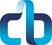 Postbus 1254100 AC Culemborg+31 345 47 5883Info.uitgevers3@cb.nlCB is een handelsnaam van Centraal Boekhuis B.V. Op alle werkzaamheden en rechtsverhoudingen van CB zijn de Algemene Voorwaarden van Centraal Boekhuis B.V. en haar dochtermaatschappijen van toepassing. Deze voorwaarden zijn gedeponeerd bij de KvK Midden Nederland te Tiel en zijn daar op te vragen via KvK-nummer 11011108. De voorwaarden worden op uw eerste verzoek ook toegezonden en kunnen direct worden geraadpleegd op www.cb.nl. De informatie verzonden met dit e-mail bericht (en eventuele bijlagen) is uitsluitend bestemd voor de geadresseerde(n) en CB verzoekt onjuiste adressering direct te melden. CB staat niet in voor het virusvrij verzenden van e-mail berichten, om welke reden u wordt gevraagd e-mail berichten bij ontvangst op virussen te controleren.